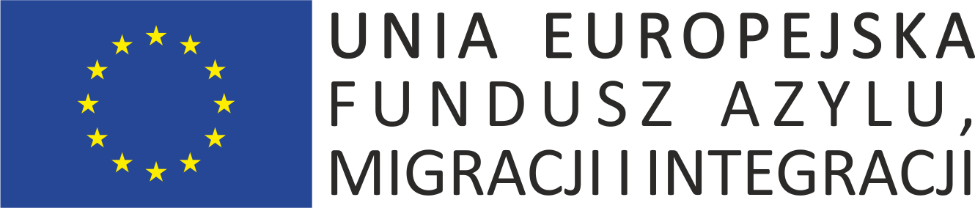 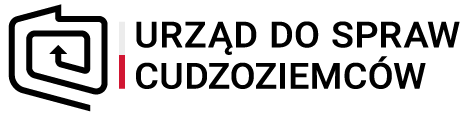 Załącznik nr 1cSZCZEGÓŁOWY OPIS PRZEDMIOTU ZAMÓWIENIA – SZKOLENIAPrzedmiotem zamówienia jest kompleksowe przygotowanie i przeprowadzenie szkoleń dla pracowników Urzędu do Spraw Cudzoziemców w ramach realizacji projektu nr 6/1-2015/BK-FAMI „Opracowanie i wdrożenie długofalowej strategii komunikacyjnej Urzędu do Spraw Cudzoziemców”.Planowany termin realizacji zamówienia 11 czerwca 2018 r. – 13 lipca 2018 r.Wymagana tematyka szkoleń wraz z liczbą osób uczestniczących
w poszczególnych  szkoleniach:W ramach realizacji przedmiotu zamówienia Wykonawca zobowiązany będzie do:przygotowania i przeprowadzenia szkoleń zgodnie z poniższymi wymogami:Kompleksowa organizacja szkoleń obejmuje zapewnienie trenera, wynajem sali szkoleniowej oraz organizację cateringu kawowo-lunchowego podczas każdego ze szkoleń.Szkolenie każdorazowo powinno trwać minimum 5 (dziennie) godzin, nie wliczając przerw.W każdym dniu szkolenia Wykonawca zapewni co najmniej trzy przerwy, w tym jedną dłuższą na obiad.Zamawiający zastrzega sobie możliwość zmiany terminu szkolenia lub zmiany liczby uczestników najpóźniej na 7 dni przed datą planowanego szkolenia. Szkolenia powinny być prowadzone w formie zajęć warsztatowych. Zalecana jest modułowość szkoleń oraz krótkie przerwy między poszczególnymi modułami. Wykonawca zapewni przygotowanie materiałów szkoleniowych dla uczestników oraz odpowiedni sprzęt i oprogramowanie.wynajmu sali szkoleniowej/konferencyjnej wraz z wyposażeniem zgodnie
z poniższymi warunkami:Szkolenia odbędą się w Warszawie w obiekcie, który jest lokalizowany
w odległości do 15 km od Dworca Centralnego po ciągach komunikacyjnych (odległość drogowa mierzona według strony http://wyznacz.pl/mapa-odleglosci).  Do obiektu musi być możliwy dojazd komunikacją miejską zbiorową.Oferent jest zobowiązany wyrazić zgodę na oznakowanie sal szkoleniowych dostarczonymi przez Zamawiającego materiałami o wizualizacji zgodnej
z wymogami Funduszu Azylu, Migracji i Integracji.c) zapewnienia w trakcie każdego dnia szkoleniowego wyżywienia dla uczestników szkoleń zgodnie z poniższymi wymogami:ciągły serwis kawowy (bez ograniczeń, z ciągłą dostępnością podczas szkolenia, z uzupełnianiem brakujących składników w trakcie przerw lub w razie konieczności podczas szkolenia):Napoje: Napoje gorące: kawa (co najmniej 300 ml na osobę na każdej przerwie) – podana 
w termosie, herbata - woda do herbaty (co najmniej 300 ml na osobę)  podana w termosie,  herbata czarna w torebkach (co najmniej 2 torebki na osobę), cytryna świeża - pokrojona w  plastry, mleko, cukier;Napoje zimne: woda - w butelkach półlitrowych (po 1 butelce wody gazowanej 
i niegazowanej na osobę), dwa rodzaje soków owocowych w kartonach – (co najmniej po 0,25 L na osobę z każdego rodzaju).ciastka kruche – co najmniej 3 rodzaje ciastek w ilości co najmniej 50 g/osobę.Lunch:Posiłki:dwa rodzaje dań ciepłych, w tym jedno wegetariańskie (nie zawierające mięsa, w tym również ryb) – podane w naczyniach podtrzymujących temperaturę (450 g na osobę);deser - dwa rodzaje ciast, z ciasta francuskiego lub kruchego (po 1 kawałku na osobę z każdego rodzaju).Napoje: zimnie w dzbankach (co najmniej 300 ml na osobę):-woda gazowana i niegazowana,-2 rodzaje soków owocowych.Wszystkie posiłki zapewnione przez Wykonawcę muszą być bezwzględnie świeże, przyrządzone w dniu świadczenia usługi. Produkty przetworzone (takie jak kawa, herbata, soki i inne) będą posiadały odpowiednią datę przydatności do spożycia. Dania i napoje wraz z dodatkami serwowane będą w naczyniach ceramicznych z użyciem metalowych sztućców. Nie dopuszczalne jest użycie naczyń jednorazowych.Zamawiający zastrzega sobie prawo do zwiększenia lub zmniejszenia liczby uczestników szkoleń (do 50%) i w związku z tym odpowiedniego powiększenia bądź pomniejszenia wartości zaproponowanego przez Wykonawcę wynagrodzenia w oparciu o ceny jednostkowe podane przez Wykonawcę w ofercie. Rozliczenie należności za ilość faktycznie zrealizowanych usług nastąpi na podstawie dołączonego do faktury VAT zestawienia zrealizowanych usług sporządzonego przez przedstawiciela Wykonawcy i zaakceptowanego przez przedstawiciela Zamawiającego.Lp. Tematyka szkoleniaLiczba uczestników szkoleniaModuł/Poziom zaawansowania1.Adobe Illustrator2I - podstawowyZakres szkolenia musi objąć następujące zagadnienia:Skrótów klawiaturowych i dobrych nawyków do pracy z programemDostosowania programu i narzędzi do konkretnych zadańZasad tworzenia obiektów wektorowychRysowania, konstruowania i edycji ścieżekTworzenia infografik, piktogramów i logotypówDobierania kolorystyki obiektówUżycia pędzli oraz symboli do tworzenia wektorowych ilustracjiRóżnorodnych technik przekształcania i edycji ścieżek i obiektówPracy z grupą a także edycji elementów grupyZaawansowanych technik zaznaczania, kopiowania, rozmieszczania obiektówUżycia zdjęć oraz innych grafik bitmapowychPrzekształcania zdjęć w grafikę wektorowąTworzenia ikonek oraz elementów graficznych aplikacji mobilnej lub strony WWWZarządzania wielkością dokumentuWykorzystania różnorodnych zasobów (pędzle, symbole, próbki, itp.) programuUżycia różnych rodzajów tekstówZasad edycji tekstówTworzenia reklam, plakatów oraz banerów internetowychPracy z formatami AI, PDF, SVG oraz EPSZapisu efektów swojej pracy2.Adobe Photoshop2I - podstawowyZakres szkolenia musi objąć następujące zagadnienia:Skrótów klawiaturowych i dobrych nawyków do pracy z programemDostosowania programu i narzędzi do konkretnych zadańUżycia narzędzi malarskich i malowaniaRetuszu oraz usuwania drobnych detali i artefaktówUsuwania pieprzyków, znamion i zmarszczekRóżnych technik odchudzania i modelowania sylwetkiKorekty skóry, cery i twarzyWycinania różnorodnych obiektów z tłaDodawania nowych teł i cieniZaawansowanej pracy z warstwami i tworzenia montaży wielowarstwowychPrzekształcania i edycji warstwUżycia masek do tworzenia fotomontaży Dopasowania kolorystyki i kontrastu zdjęćModyfikacji i zamiany kolorówZarządzania wielkością pracyPracy z tekstem i zasad jego formatowaniaTworzenia efektów specjalnych oraz użycia stylów warstwWyostrzania i innych technik poprawy jakości zdjęćZapisu efektów swojej pracy3.Adobe Indesign2I - podstawowyZakres szkolenia musi objąć następujące zagadnienia:dokumentów jedno i wielostronicowychstron wzorcowychobłamywania grafiki tekstemtabelstylów tekstowych i akapitowychelementów grafiki wektorowejefektówplików PDF i PDF/X oraz plików postscript4.Adobe Illustrator1II - średniozaawansowanyZakres szkolenia musi objąć następujące zagadnienia:Wydajnej pracy z programem IllustratorTworzenia reklam i plakatówZasad przygotowania etykiet i opakowańZaawansowanych technik użycia tekstówWykorzystania grafik bitmapowychZaawansowanych reguł wektoryzacjiUżycia narzędzi przekształcania do tworzenia wizualizacji reklam typu OutdoorWykorzystania narzędzi przekształcania do tworzenia złożonych pra graficznychZasad zarządzania koloremZaawansowanych technik edycji i dobierania kolorówZaawansowanych technik rozmieszczania obiektówUżycia efektów i tworzenia ciekawych elementów graficznychTworzenia wizualizacji 3D opakowań, kubków i innych obiektówUżycia perspektywyProjektowania i wizualizacji różnych prac z użyciem perspektywyTworzenia publikacji PDF z myślą o wydrukuTworzenia elementów stron internetowych i aplikacji www5.Adobe Photoshop1II - średniozaawansowanyZakres szkolenia musi objąć następujące zagadnienia:Wydajnej i szybkiej pracy z programemUstawień preferencji pracy z programem i koloramiProjektowania z użyciem panelu Layer CompsTworzenia retuszu i efektów specjalnych z uwzględnieniem perspektywyZaawansowanych metod edycji warstwPłynnej pracy z obiektami inteligentnymiZaawansowanej korekty kolorów i jasnościZaawansowanych narzędzi retuszuUżycia wszystkich typów masekTworzenia złożonych montaży i fotomontażyDodawania efektów specjalnychPracy z kanałami kolorówTworzenia panoram, stykówek i użycia skryptówProstowania zdjęć i korekty zniekształceń obiektywuAutomatycznego zarzadzania wielkością wielu zdjęć jednocześnieTworzenia i edycji prostych obiektów 3DTworzenia zaawansowanych operacji automatycznychWykorzystania panelu Camera RawTworzenia prostych filmów i animacji6.Adobe Indesign1II - średniozaawansowanyZakres szkolenia musi objąć następujące zagadnienia:Tworzenia dokumentów jedno i wielostronicowychZarządzania stronami wzorcowymiPrecyzyjnie formatować znaki i akapityTworzyć złożone tabeleStosować style tekstowe, akapitowe obiektowe i tabelPracować z długimi dokumentami budując spisy i indeksTworzyć dokument książkiStosować skrypty i formatowanie GREPSprawdzać i poprawnie przygotowywać pliki PDFWzbogacać dokumenty o funkcje multimedialnePrzygotowywać dokumenty formularzy interaktywnych7.Adobe After Effects1I – podstawowyII - średniozaawansowanyIII- zaawansowanyZakres szkolenia musi objąć następujące zagadnienia:wprowadzenie do compositingu i cyfrowej obróbki obrazu/podstawowe pojęciapodstawowy workflow After Effectspliki źródłowe / warstwy/kompozycje/pre-compose/parentinganimacja klatek kluczowychpraca z efektami i presetami animacjimaski i kluczowaniewprowadzenie do przestrzeni 3D/praca z kamerą i światłamipraca z tekstem w 2D i 3D/twórcze animowanie pojawiania się i znikania tekstugeneracja tła – twórcze wykorzystanie gradientów i fraktaliefekty symulacji zjawisk fizycznychTime Remappingwprowadzenie do Expressionseksport animacji do różnych formatówintegracja After Effects z PremiereorazWprowadzenie terminologii programowania.Identyfikacja i zastosowane najbardziej zasadniczych procesów przetwarzania obrazu.12 zasad animacji wg Walt’a Disney’a.Budowanie relacji dynamicznych animacji między obiektami.Zaawansowana automatyzacja i animacja kamery.Twórcze wykorzystanie zdjęć 2D do tworzenia realistycznych środowisk trójwymiarowych.Vanishing Point.Trygonometria w ruchu i obiekcie.Współczesne zastosowanie klasycznych technik animacji.Sztuka oszukiwania oka widza – tworzenie imponujących efektów prostymi metodami.orazWprowadzenie – przygotowanie plików do pracyAnimacja postaciSymulowanie ogniaSymulacja dymuAnimacja szkieletowaPraca z dużymi plikamiEkspresje do automatyzacji animacji postaciOptymalizacja procesu projektowaniaBudowanie geometrii sceny 3D na podstawie ilustracji